GLIMPSE OF CIS EVENT’2019 UNDER MAI PLAN 2019-20 (KAZAKHSTAN, RUSSIA & BELARUS)FROM INDIA RUBBER PRODUCTS INDUSTRY (NON TYRES & TYRES SECTORS)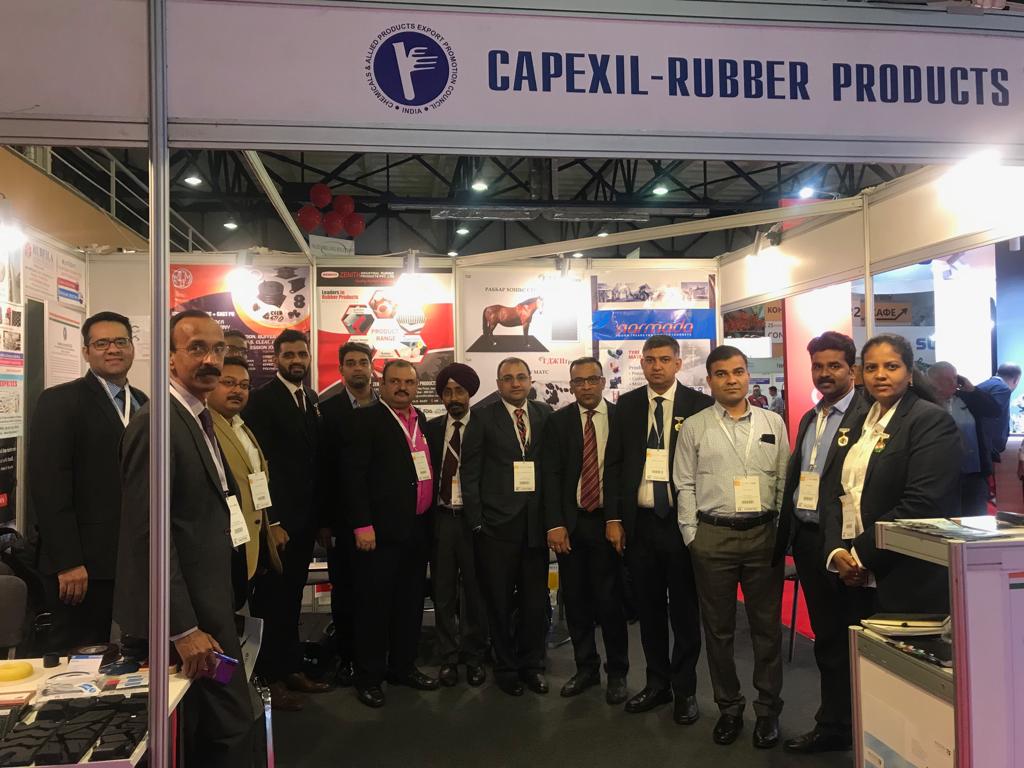 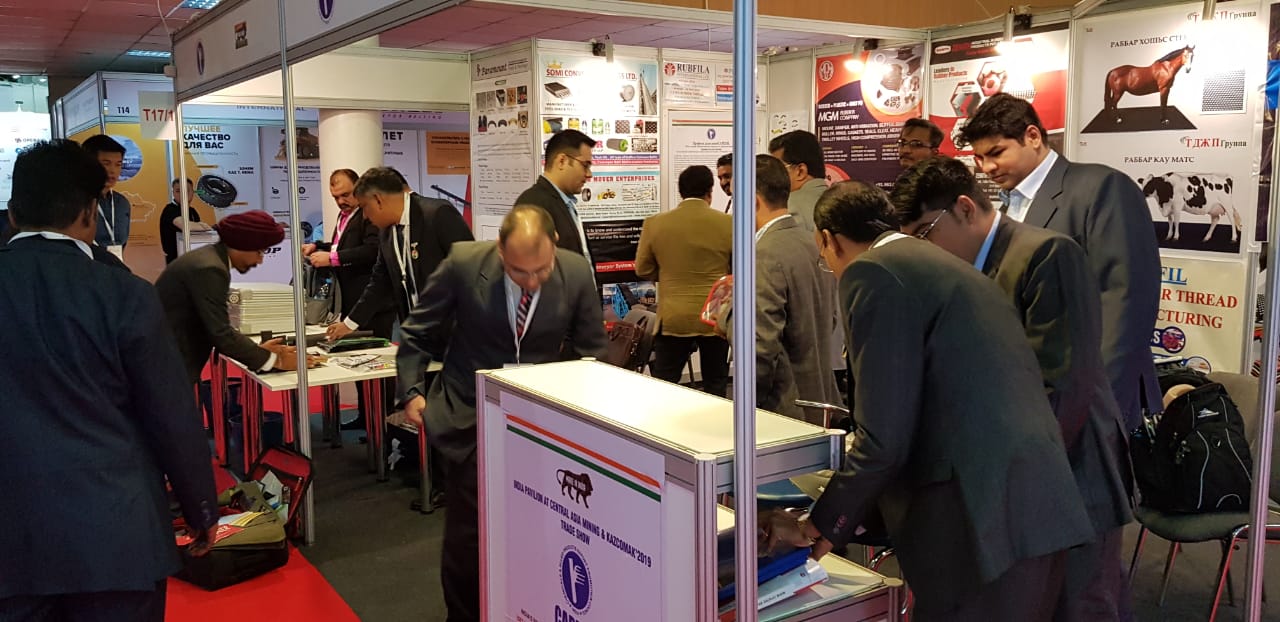 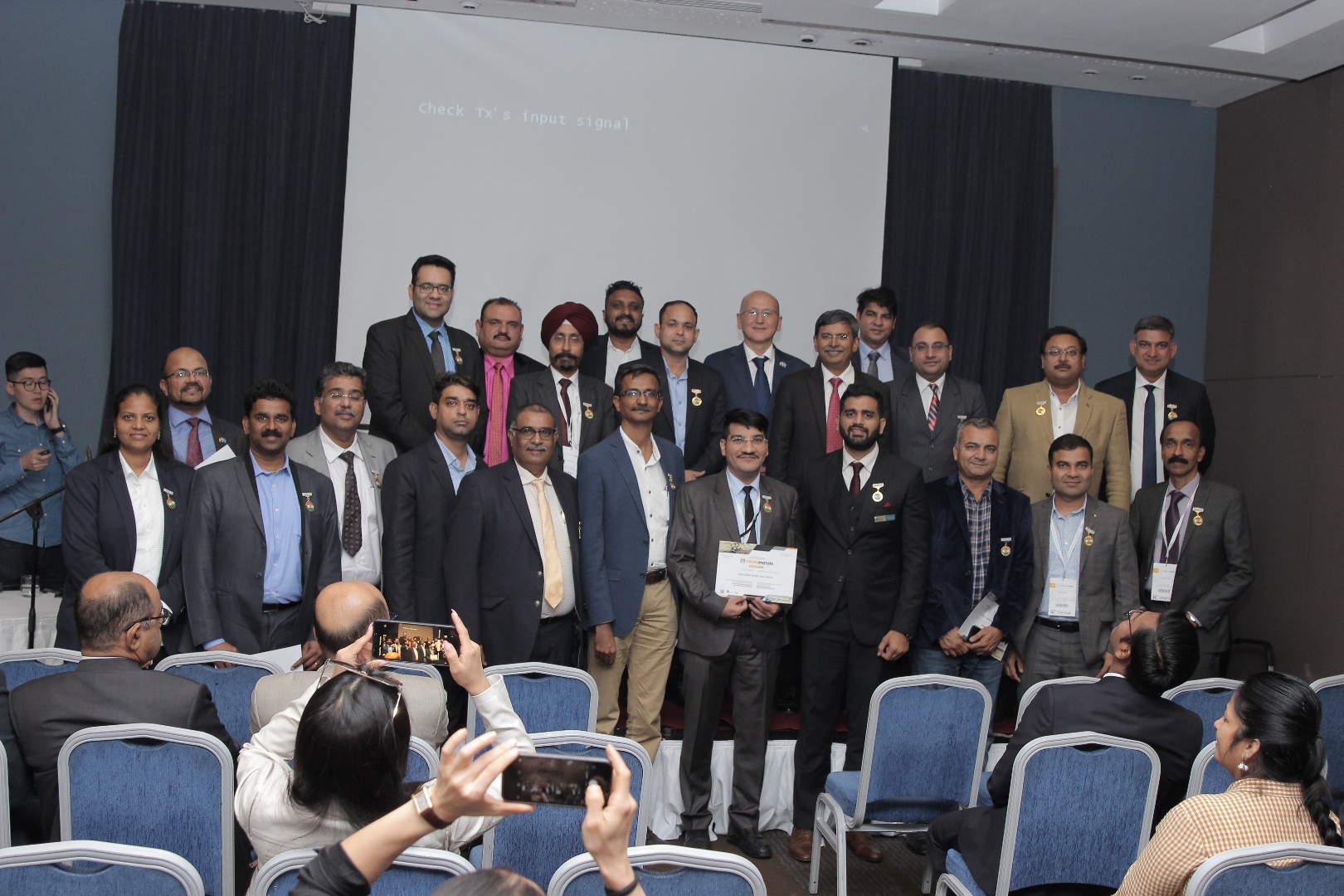 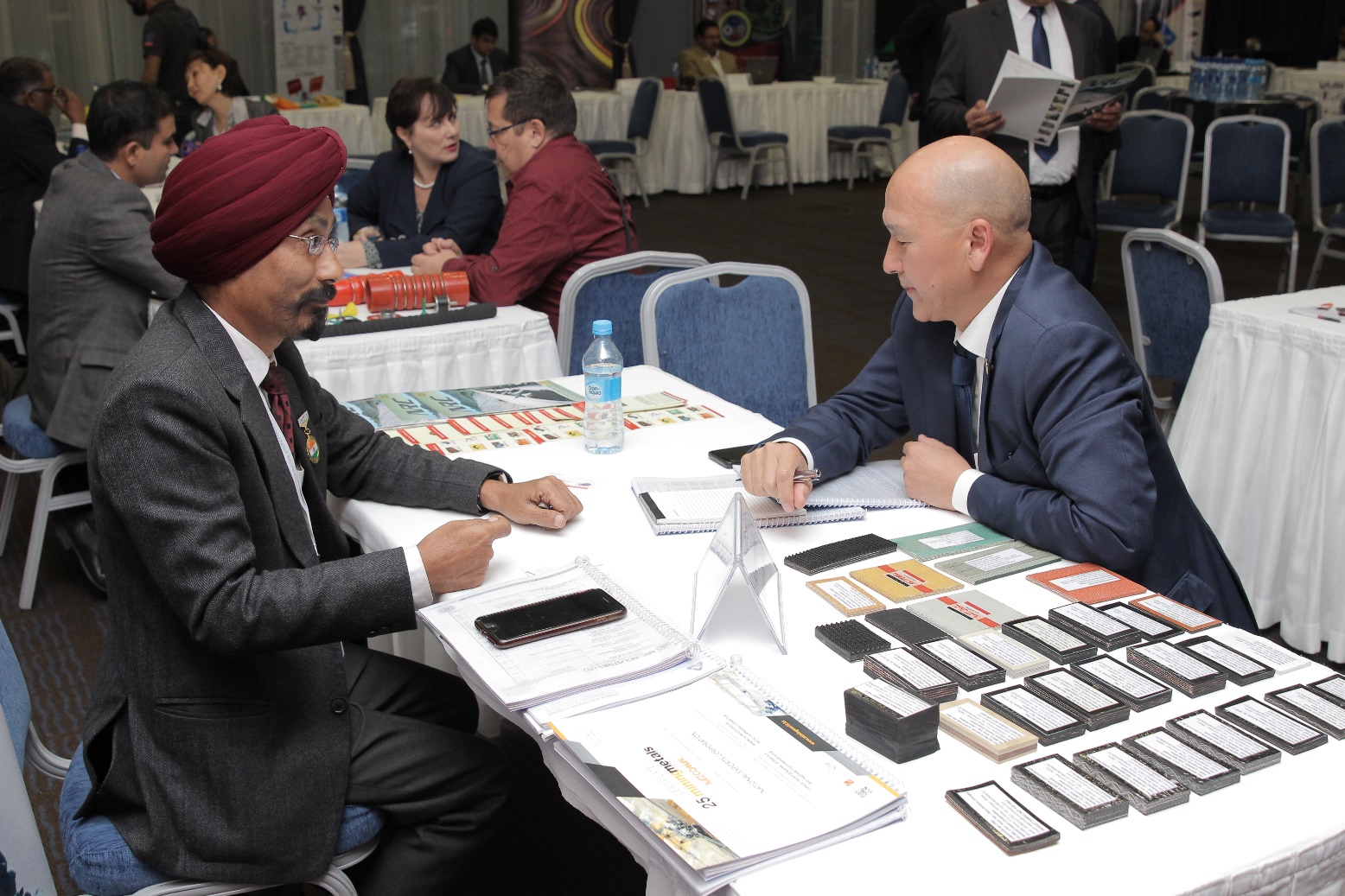 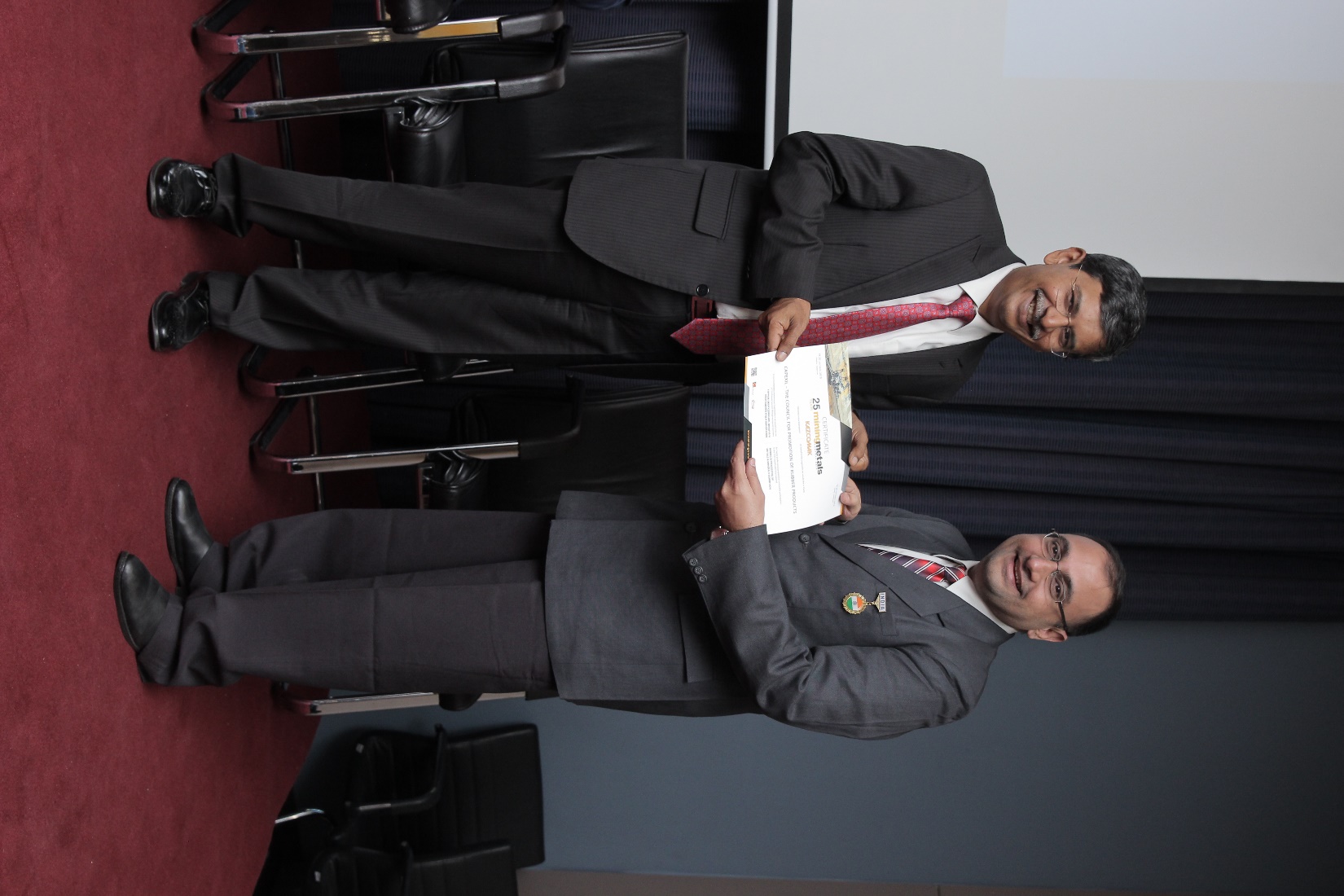 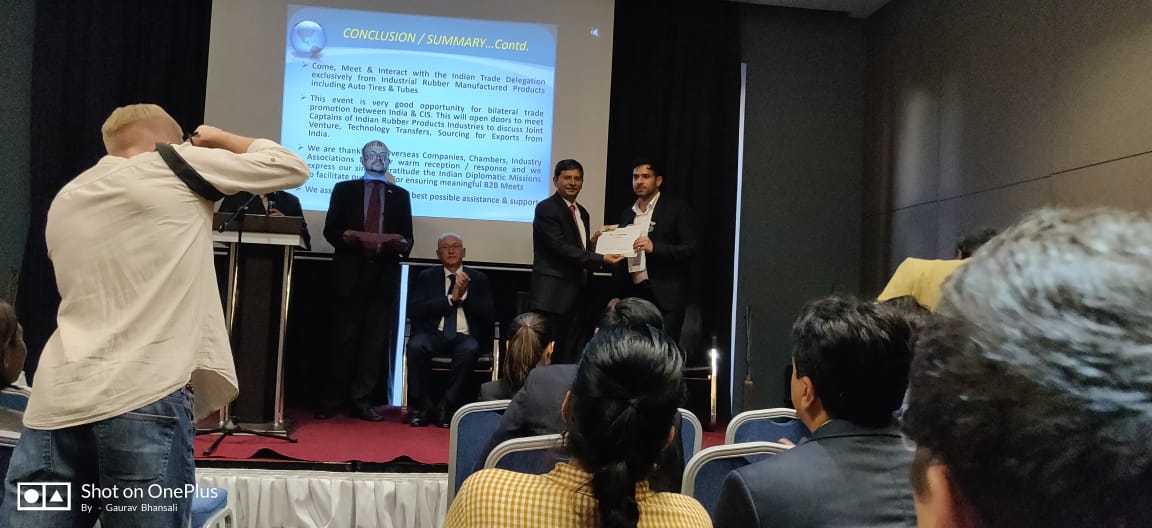 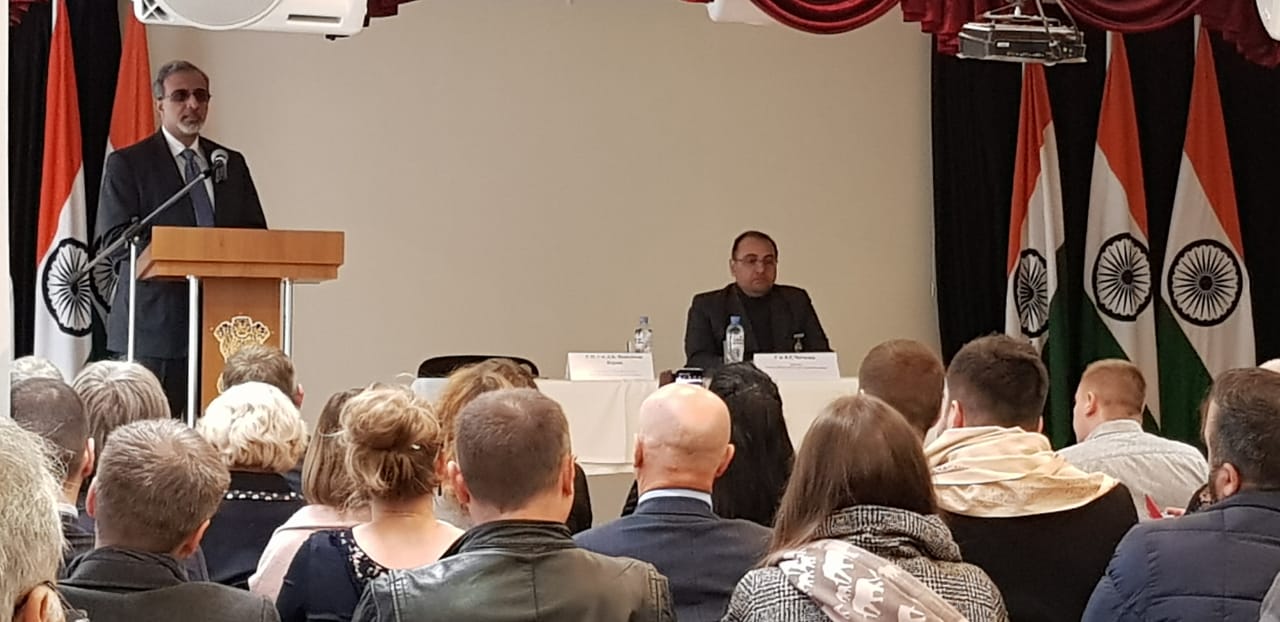 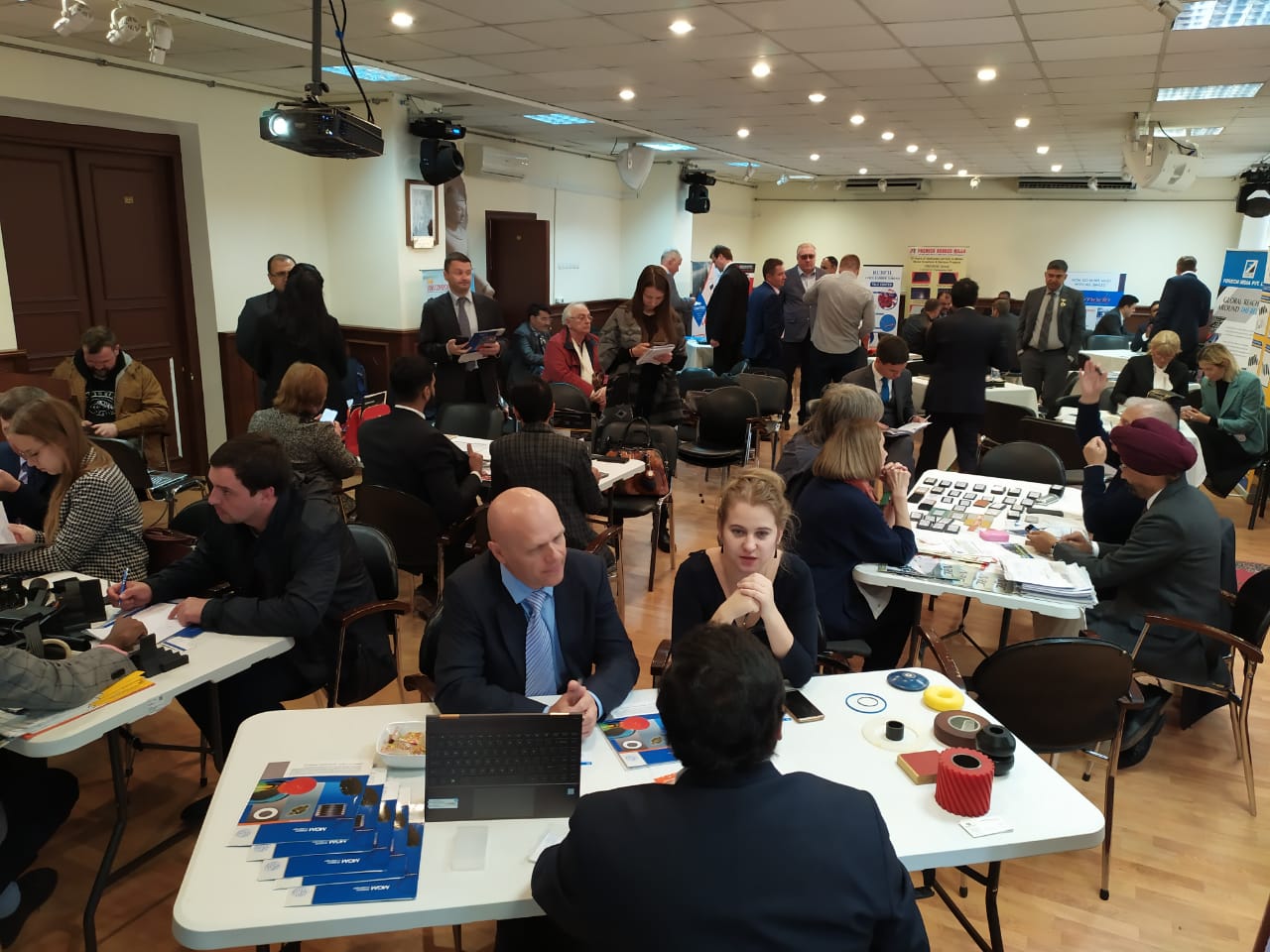 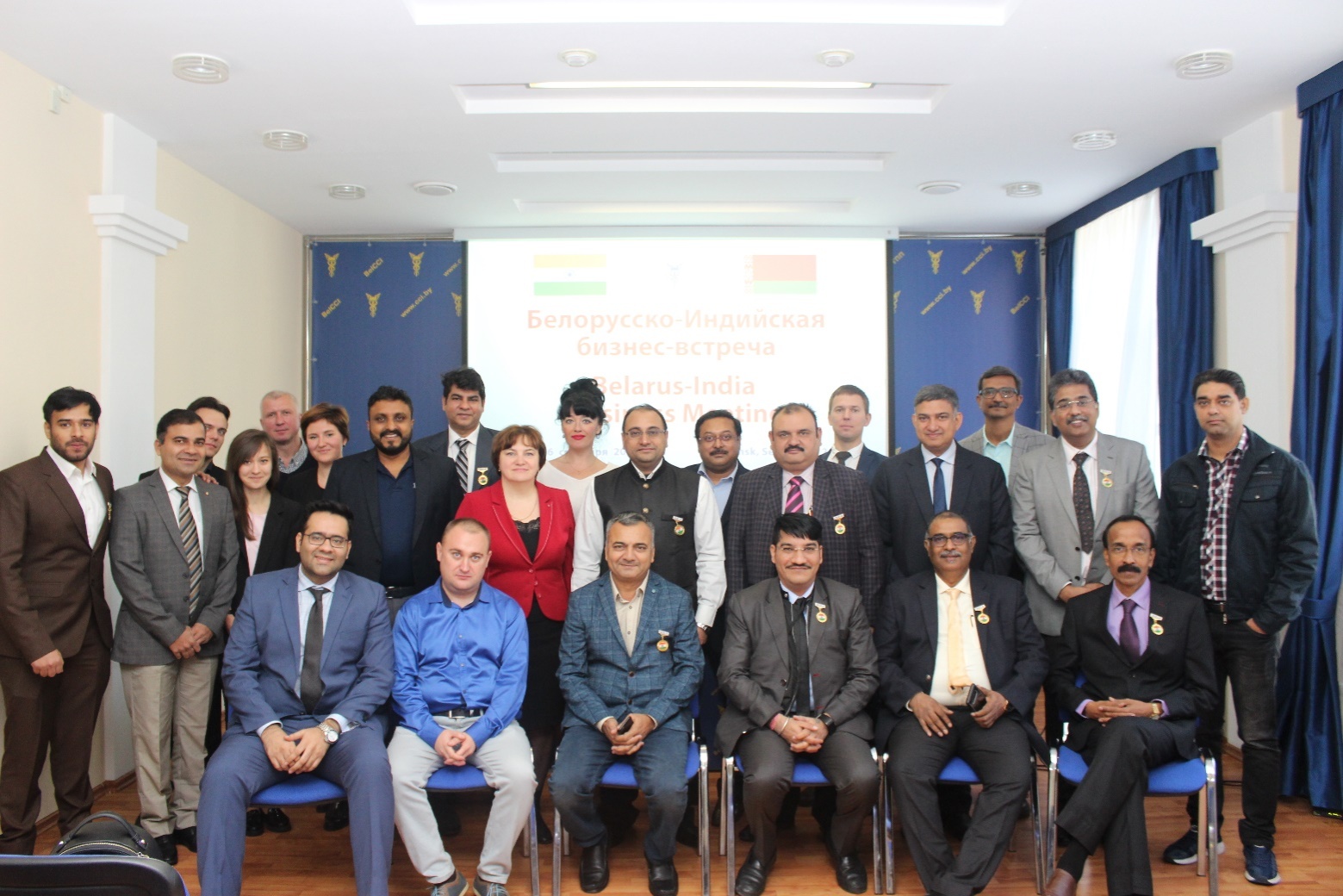 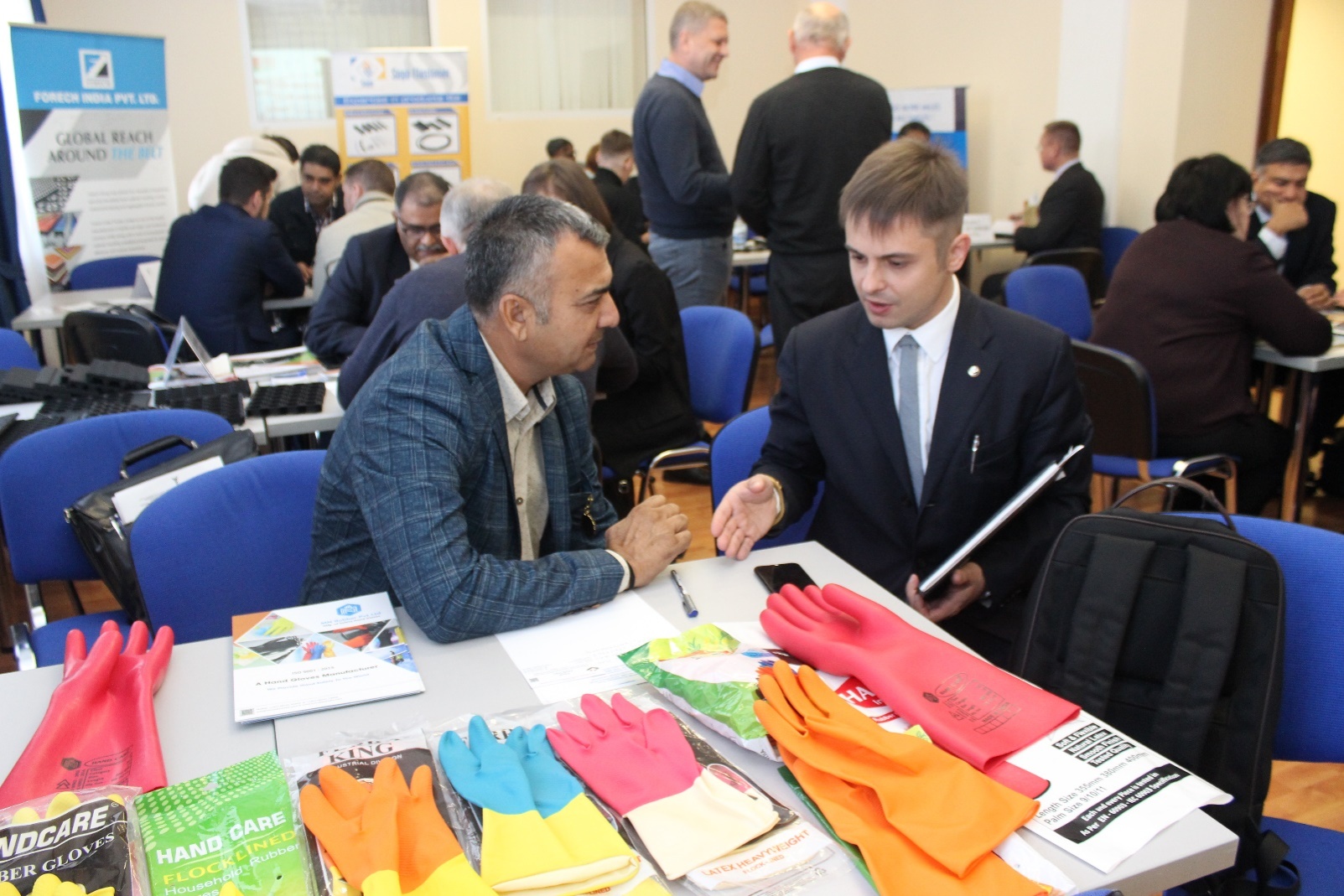 